
Enrollment Application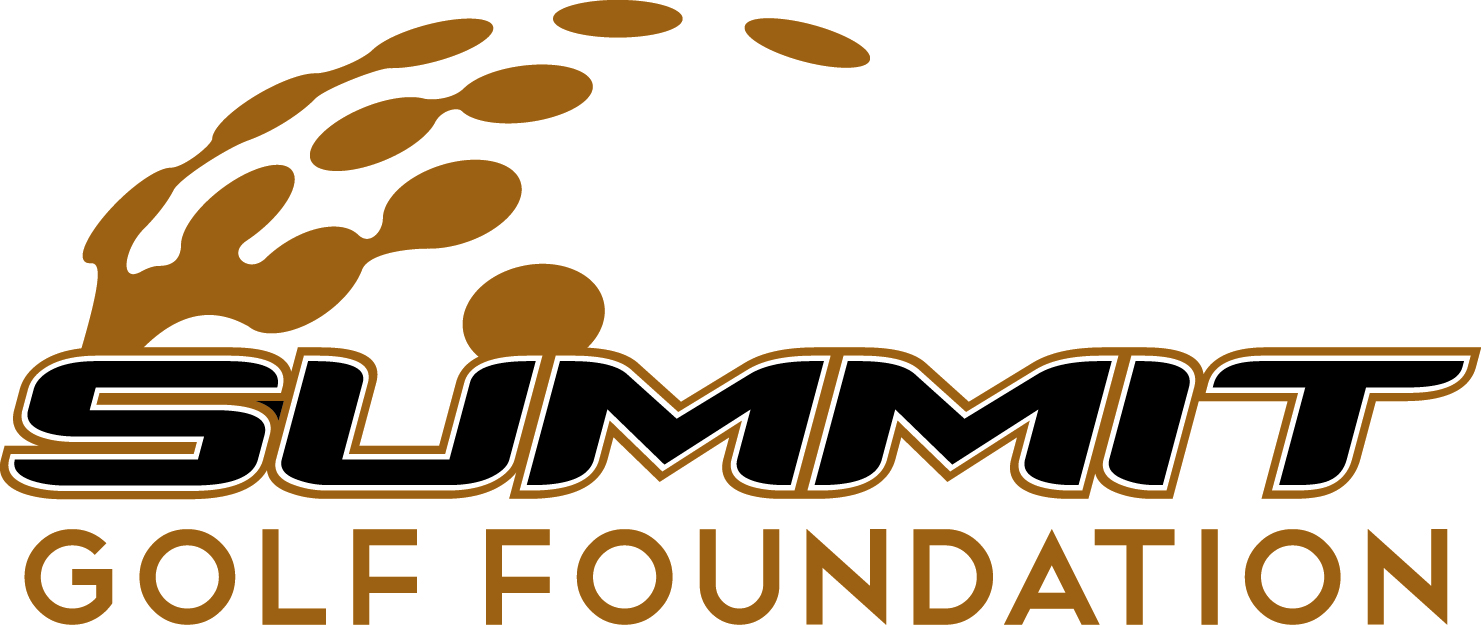 Student Information
Name: _____________________________________________ Sex:       Female       Male
Address: _______________________________________ City: ___________ State: ___ Zip: __________
Birth Date: ___/___/___  School: __________________________ Grade Level: ______E-Mail:_____________________________  Phone:_________________Parent/Legal Guardian Information
Name: _______________________________________ Relationship With Student: _______________
Name: _______________________________________ Relationship With Student: _______________
Address (If different from above): ________________________________ City: _________________ State:____ Zip: __________ E-Mail: _________________________ Home Phone: ______________ 
Cell Phone: ______________ Work Phone: ________________Is the student under state care?      Yes      No      Case worker Name:  _________________________
E-Mail: ___________________________ Phone: ______________________ Equipment
I understand that any golf equipment received for use is the property of Summit Golf Foundation and may be returned at the discretion of Summit Golf Foundation upon the termination of the student’s involvement in the program. Parent/Guardian Initials (if student is under 18): ________Media Release
I hereby grant Summit Golf Foundation and participating agencies permission to use film, video tape, and/or photographs of the above mentioned student for lawful promotional or informational purposes. Parent/Guardian Initials (if student is under 18): ________I, the parent/legal guardian of the above named youth, give approval for participation in Summit Golf Foundation sponsored activities. I assume all risks of injury whatsoever and agree to hold harmless Summit Golf Foundation from claim(s) of any nature arising from any activity, including transportation, connected with Summit Golf Foundation. This hold harmless agreement includes, but is not limited to, any claim due to injury proximately resulting from negligence of Summit Golf Foundation, its employees, agents, LPGA and PGA Professionals, participating agencies, and volunteers. I consent to Summit Golf Foundation communicating information regarding my child’s participation via the internet. Please Print Name: _____________________________________ Date: _____________Parent/Guardian Signature (if student is under 18): _________________________________________ Student Statement of Commitment
As a student at Summit Golf Foundation (SGF) and/or as a participant in SGF activities, events, etc., I will uphold the characteristics of SGF by doing the right thing when no one is looking. I will work to keep a 2.5 GPA or higher in school.  I will not knowingly engage in illegal behavior or behavior unbecoming of Summit Golf Foundation. Most importantly I will have FUN! Name: ___________________________________ Date: ___________Parent/Guardian 
As a parent/guardian of Summit Golf Foundation, I/we will support the goals of Summit Golf Foundation and assist our youth in fulfilling their commitment to the program and its expectations. I/we will assist our youth and other youth in achieving their success as best I/we can. This may include volunteering, assistance with rides to and from golf courses, etc. Name: ____________________________________ Date: __________Membership Fee
Single Student: $500	
Total Payment: $ _________ Type of Payment:       Cash       Check     Credit Card (online)      Scholarship
*If you are applying for a scholarship, please complete the Scholarship Request Form in addition to the Enrollment ApplicationStudent Academic Report
All students must submit copies of their grade reports for each reporting period upon registration. 
Grade reports can be submitted via email or mail.Address: 731 N Hayden Meadows Dr. Portland, OR 97217-7569Email: glenn@summitgolf.org How did you find out about Summit Golf Foundation? _________________________________________Please allow up to 7 business days for your application to be processed. Golf Foundation
Emergency Medical Care Authorization and Health InformationStudent Name: ____________________________________________________  DOB: ___/___/____
                                                  First                                   M.I.                              LastIn the event that I cannot be reached in an emergency, I agree to accept any and all determinations of need for medical assistance and/or administration of medical attention deemed necessary by Summit Golf Foundation representatives. I hereby give permission to the medical personnel selected by Summit Golf Foundation representatives to secure any and all medical, hospitalization, dental, and/or surgical treatment. In the event that such medical attention is needed from a healthcare provider, all costs shall be the responsibility of the parent or guardian.  Parent/Guardian: ___________________________________   ___________________  ___________
                                                        Signature                                                                   Relationship                           Date
Emergency Contact 
Name: ____________________________________________ Relationship: _______________
Home Phone: ___________________	 Cell Phone: ________________  Work Phone: ______________
Name: ____________________________________________ Relationship: _______________
Home Phone: ___________________	 Cell Phone: ________________  Work Phone: ______________
Student Medical InformationPrimary Physician: ____________________________________ Clinic: ____________________________Insurance Provider:___________________________________ Policy Number:_____________________

Note: If you need more space please use the back of this page. 1. Does this student have any chronic Health Conditions? (Check all that apply)  Skin Problems    
     Asthma or other respiratory problems      Seizure disorder     Diabetes   Frequent ear infections   
     Heart Condition  
2. Does this student have any allergies to:  Medications   Food   Bee Stings   Other __________
    Please explain the type of reaction: _________________________________________________
    Does this student require an Epi-Pen?  Yes   No      Benadryl?  Yes   No
3. Has this student had any serious illness, operation, hospitalizations, or injuries?
     Yes  No If yes, please explain: ___________________________________________________
4. Is this student on any medication?  Yes   No       Inhalers?  Yes   No
    If yes, list medications and directions: _______________________________________________
    Note: This is for emergency information, youth and parents are responsible for medication usage if at a SGF  
     event. SGF staff cannot dispense medication. 
5. Does this student have any physical and/or mental limitations or disabilities?  Yes   No
     If yes, please explain: ____________________________________________________________
6. Has this student had any problems with vision?  Yes  No    Glasses?  Yes   No
     Has this student had any problems with hearing?  Yes   No     Ear tubes?  Yes   NoNote: Please notify the SGF office if there are any changes in health information. For the safety of your child, this information will only be shared with those who need to know. Thank you.